CARTA POR UM MEC COMPROMETIDO COM A RECONTRUÇÃO E TRANSFORMAÇÃO DO PAÍS E DA EDUCAÇÃO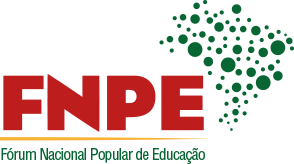 Com a vitória do Presidente Lula retoma-se a esperança no processo de reconstrução democrática e transformação do país. A Educação é um dos pilares mais fundamentais nessa direção. Uma educação vista em seu conjunto e com a mais ampla abrangência, cujos princípios, diretrizes e proposições, estão materializadas nas deliberações das Conferências Nacionais Populares de Educação (Conape)1, que são as nossas referências para o país.Entre 2003 e 2016, o governo federal investiu inúmeros esforços técnicos, políticos e financeiros na educação da população brasileira, construindo políticas públicas ancoradas em uma visão sistêmica da educação, com iniciativas da creche à pós-graduação e um Ministério da Educação (MEC) organizado para esta perspectiva. Assim, qualquer discussão sobre “divisão” do MEC é desarrazoada, pois estabelece uma cisão na organização da educação brasileira e contribui para minar capacidades institucionais de coordenação nacional, o que inclui a necessária relação educação básica e superior em várias dimensões da política educacional. Em um cenário de grandes retrocessos, advindos das políticas adotadas no pós-golpe, o FNPE se posiciona por maior organicidade do MEC, mantendo a articulação entre níveis, etapas e modalidades contribuindo, desse modo, para a consolidação de uma visão sistêmica em educação, para a instituição do Sistema Nacional de Educação democrática e para efetiva materialização do Plano Nacional de Educação.Compreendemos que entre as exigências para o próximo Ministro do MEC deve estar, além da experiência e capacidade de liderança e diálogo junto a amplos setores sociais, a clara vinculação com a área de educação e uma necessária identidade, partidária, com o projeto vencedor do Presidente Lula.Neste sentido, em linha com recente Carta dos/as Defensores/as da Educação Pública Brasileira2, ratificamos que não faltam ao campo da educação pública, direito público subjetivo, referências capazes de conduzir o MEC em direção às demandas históricas do campo educacional em que a educação que deve ser gratuita, democrática, laica, inclusiva, com gestão pública e de qualidade social, garantida a todos/as/es, independentemente do seu lugar de nascimento ou moradia.Entre os quadros com comprovadas qualificações e compromissos públicos e com enormes capacidades de formulação, articulação e coordenação estão os nomes dos Deputados Federais Reginaldo Lopes e Professora Rosa Neide.Em larga medida, as esperanças da sociedade em geral e das entidades nacionais do campo educacional estão depositadas na configuração inicial do MEC para o mandato que se inicia em janeiro de 2023, com a posse do Presidente Lula.ASSINAM AS ENTIDADES NACIONAIS E FÓRUNS DE EDUCAÇÃO:1 A Conape (2018 e 2022) é realizada pelo FNPE que reúne 46 entidades nacionais do campo educacional.2 Disponível em: https://fnpe.com.br/carta-dos-as-defensores-as-da-educacao-publica-brasileira/ABDC – ASSOCIAÇÃO BRASILEIRA DO CURRÍCULOABECS – ASSOCIAÇÃO BRASILEIRA DE ENSINO DE CIÊNCIAS SOCIAIS ABALF – ASSOCIAÇÃO BRASILEIRA DE ALFABETIZAÇÃOABGLT – ASSOCIAÇÃO BRASILEIRA DE LÉSBICAS, GAYS, BISSEXUAIS, TRAVESTIS E TRANSEXUAIS ABPN – ASSOCIAÇÃO BRASILEIRA DE PESQUISADORES (AS) NEGROS(AS)ANDIFES – ASSOCIAÇÃO NACIONAL DOS DIRIGENTES DAS INSTITUIÇÕES FEDERAIS DE ENSINO SUPERIORANFOPE – ASSOCIAÇÃO NACIONAL PELA FORMAÇÃO DOS PROFISSIONAIS DA EDUCAÇÃO ANPAE – ASSOCIAÇÃO NACIONAL DE POLÍTICA E ADMINSTRAÇÃO DA EDUCAÇÃOANPED – ASSOCIAÇÃO NACIONAL DE PÓS-GRADUAÇÃO E PESQUISA EM EDUCAÇÃO ANPG – ASSOCIAÇÃO NACIONAL DOS PÓS-GRADUANDOS.ANPUH – ASSOCIAÇÃO NACIONAL DOS PROFESSORES UNIVERSITÁRIOS DE HISTÓRIA ANTRA – ASSOCIAÇÃO NACIONAL DE TRAVESTIS E TRANSEXUAISASSINEP – ASSOCIAÇÃO DOS SERVIDORES DO INEP – ANÍSIO TEIXEIRA. CAMPANHA – CAMPANHA NACIONAL PELO DIREITO À EDUCAÇÃO CEDES – CENTRO DE ESTUDOS EDUCAÇÃO & SOCIEDADECFFa – CONSELHO FEDERAL DE FONOAUDIOLOGIA. CFP – CONSELHO FEDERAL DE PSICOLOGIACNTE – CONFEDERAÇÃO NACIONAL DOS TRABALHADORES EM EDUCAÇÃOCONFETAM – CONFEDERAÇÃO NACIONAL DOS TRABALHADORES NO SERVIÇO PÚBLICO MUNICIPAL. CONAQ – COORDENAÇÃO NACIONAL DE ARTICULAÇÃO DAS COMUNIDADES NEGRAS RURAIS QUILOMBOLASCONAM – CONFEDERAÇÃO NACIONAL DAS ASSOCIAÇÕES DE MORADORESCONIF – CONSELHO NACIONAL DAS INSTITUIÇÕES DA REDE FEDERAL DE EDUCAÇÃO PROFISSIONAL, CIENTÍFICA E TECNOLÓGICACONTAG – CONFEDERAÇÃO NACIONAL DOS TRABALHADORES NA AGRICULTURACONTEE – CONFEDERAÇÃO NACIONAL DOS TRABALHADORES EM ESTABELECIMENTOS DE ENSINO CTB – CENTRAL DE TRABALHADORES E TRABALHADORAS DO BRASIL.CUT – CENTRAL ÚNICA DOS TRABALHADORESFASUBRA – FEDERAÇÃO DE SINDICATOS DE TRABALHADORES DE UNIVERSIDADES BRASILEIRAS FINEDUCA – ASSOCIAÇÃO NACIONAL DE PESQUISADORES EM FINANCIAMENTO DA EDUCAÇÃO. FITE – FEDERAÇÃO INTERESTADUAL DE TRABALHADORES EM EDUCAÇÃO PÚBLICA.FITRAENE/NE – FEDERAÇÃO INTERESTADUAL DOS TRABALHADORES EM ESTABELECIMENTO DE ENSINO PRIVADO DO NORDESTE.FORPIBID	–	FÓRUM	NACIONAL	DOS	COORDENADORES	INSTITUCIONAIS	DO	PROGRAMA INSTITUCIONAL DE BOLSAS DE INICIAÇÃO À DOCÊNCIAFÓRUM EJA – FÓRUNS DE EDUCAÇÃO DE JOVENS E ADULTOS DO BRASILFORUMDIR – FÓRUM NACIONAL DE DIRETORES DE FACULDADES, CENTRO DE EDUCAÇÃO OU EQUIVALENTES DAS UNIVERSIDADES PÚBLICAS BRASILEIRASMIEIB – MOVIMENTO INTERFÓRUNS DE EDUCAÇÃO INFANTIL DO BRASIL MNEM – MOVIMENTO NACIONAL EM DEFESA DO ENSINO MÉDIOMNU – MOVIMENTO NEGRO UNIFICADO MST – MOVIMENTO DOS SEM TERRAPROIFES – FEDERAÇÃO DE SINDICATOS DE PROFESSORES E PROFESSORAS DE INSTITUIÇÕES FEDERAIS DE ENSINO SUPERIOR E DE ENSINO BÁSICO TÉCNICO E TECNOLÓGICO.RED ESTRADO – REDE LATINO-AMERICANA DE ESTUDOS E POLÍTICAS SOBRE TRABALHO DOCENTE. SBENBIO – ASSOCIAÇÃO BRASILEIRA DE ENSINO DE BIOLOGIAUBES – UNIÃO BRASILEIRA DOS ESTUDANTES SECUNDARISTAS UBM – UNIÃO BRASILEIRA DE MULHERESUNCME – UNIÃO NACIONAL DOS CONSELHOS MUNICIPAIS DE EDUCAÇÃO UNDIME – UNIÃO NACIONAL DOS DIRIGENTES MUNICIPAIS DE EDUCAÇÃO UNE – UNIÃO NACIONAL DOS ESTUDANTES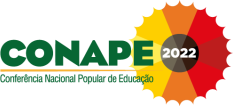 